       Утверждаю                                                                 Согласовано                                                            Приложение И.О. Главы города Канска                  Начальник ОГИБДД МО МВД России «Канский»                              к Постановлению                      С.Д. Джаман              п/полковник полиции                               А.Р. Туровский                     администрации г. Канска«___»_________2013 г.                        «___»________2013 г.					                          от  22  мая  .  № 652Схемаустановки дорожно-знаковой информации ограничивающих остановку транспортных средствпо ул. Урицкого на участке от ул. Ленина до ул. Коростелева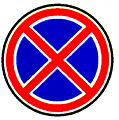 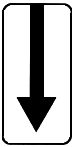 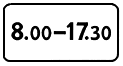         д.з. 3.27 «Остановка запрещена» - 8 шт.                                                               д.з. 8.5.4 «Время действия» - 8 шт.                                                               Схему составил: госинспектор ДН ОГИБДД МО        д.з. 8.2.3 «Зона действия» - 4 шт. (д.з.- дорожный знак)                             МВД России «Канский» ст. лейтенант полиции Д.С. Собенников